Rudolf-Winterstein-Grundschule KöschingStadtweg 2 - 4, 85092 KöschingTel: 08456/96790, Fax: 08456/967915, Mail: sekretariat@gms-koesching.deAnmeldeblatt l. Schülerin/SchülerIl. ErziehungsberechtigtePerson, die den Schüler betreut (falls nicht zugleich Erziehungsberechtigte/r)Weitere Angaben über den SchülerFamilienname, Rufname, weitere VornamenFamilienname, Rufname, weitere VornamenFamilienname, Rufname, weitere VornamenAnschrift:TelefonGeburtsdatum Religionszugeh. bes. Rel. Unt.StaatsangehörigkeitStaatsangehörigkeitAnschrift:TelefonGeburtsortGeburtsortGeburtsortAnschrift:TelefonEinschulung2023BlattArt (Vater, Mutter, Vormund, etc.)Anschrift:Name, Vorname(n)Anschrift:Art d. weiteren ErziehungsberechtigtenAnschrift:Name, Vorname(n)Anschrift:Art des Verhältnisses zur Schülerin/ zum Schüler (z.B. Verwandte/r, Pflege- mutter, Heimleiter, etc.)Anschrift (falls von Schüleradresse abweichend)Name, Vorname bzw. Bezeichnung des HeimesAnschrift (falls von Schüleradresse abweichend)Zahl der Geschwister, GeburtsjahreHat das Kind einen Kindergarten besucht?          ja 	Jahre / Monate	nein          ja 	Jahre / Monate	neinFreiwillige Angaben der erziehungsberechtigten Person, die den/die Schüler/in betreut, die für die Erziehung und den Schulbetrieb von Bedeutung sind(z. B. besondere körperliche, geistige oder charakterliche Eigenschaften)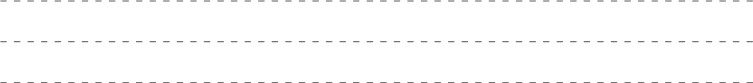 Vorgelegte Urkunden           Geburtsurkunde	Familienstammbuch	Sorgerechtsbeschluss           Gesundheitsnachweise                                                            ggf schulpsychologisches Gutachten           Geburtsurkunde	Familienstammbuch	Sorgerechtsbeschluss           Gesundheitsnachweise                                                            ggf schulpsychologisches GutachtenDie Erhebung und die Verarbeitung der vorstehenden Daten sind nach Art 85 Abs. 1 des Bayerischen Gesetzes über das Erziehungs- und Unterrichtswesen (BayEUG) zulässig.Kösching,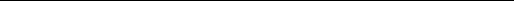 Ort, Datum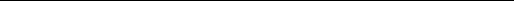 	Unterschrift/en des/der Erziehungsberechtigten	Unterschrift LehrkraftDie Erhebung und die Verarbeitung der vorstehenden Daten sind nach Art 85 Abs. 1 des Bayerischen Gesetzes über das Erziehungs- und Unterrichtswesen (BayEUG) zulässig.Kösching,Ort, Datum	Unterschrift/en des/der Erziehungsberechtigten	Unterschrift LehrkraftDie Erhebung und die Verarbeitung der vorstehenden Daten sind nach Art 85 Abs. 1 des Bayerischen Gesetzes über das Erziehungs- und Unterrichtswesen (BayEUG) zulässig.Kösching,Ort, Datum	Unterschrift/en des/der Erziehungsberechtigten	Unterschrift LehrkraftAufnahme in die SchuleDas Kind wird zu Beginn des Schuljahres 2023/24 in die Rudolf-Winterstein-GrundschuIe Kösching in die Jahrgangsstufe 1                              aufgenommen.auf Antrag der Erziehungsberechtigten vorzeitig aufgenommen.         Ablehnung der vorzeitigen Schulaufnahme - Gründe siehe Anlage(n)         Zurückstellung für das Schuljahr 2023/2024 - Gründe siehe Anlage(n)         Überweisung an die Förderschule - Gründe siehe Anlage(n)Kösching,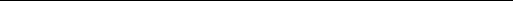 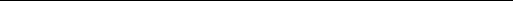 Ort, Datum	Unterschrift SchulleitungAufnahme in die SchuleDas Kind wird zu Beginn des Schuljahres 2023/24 in die Rudolf-Winterstein-GrundschuIe Kösching in die Jahrgangsstufe 1                              aufgenommen.auf Antrag der Erziehungsberechtigten vorzeitig aufgenommen.         Ablehnung der vorzeitigen Schulaufnahme - Gründe siehe Anlage(n)         Zurückstellung für das Schuljahr 2023/2024 - Gründe siehe Anlage(n)         Überweisung an die Förderschule - Gründe siehe Anlage(n)Kösching,Ort, Datum	Unterschrift SchulleitungAufnahme in die SchuleDas Kind wird zu Beginn des Schuljahres 2023/24 in die Rudolf-Winterstein-GrundschuIe Kösching in die Jahrgangsstufe 1                              aufgenommen.auf Antrag der Erziehungsberechtigten vorzeitig aufgenommen.         Ablehnung der vorzeitigen Schulaufnahme - Gründe siehe Anlage(n)         Zurückstellung für das Schuljahr 2023/2024 - Gründe siehe Anlage(n)         Überweisung an die Förderschule - Gründe siehe Anlage(n)Kösching,Ort, Datum	Unterschrift Schulleitung